WARANLISTA - PatientlistaTa Warantabletterna på kvällen.Waran minskar blodets levringsförmåga. Rådgör med din läkare vid kombination med andra läkemedel.Om blödning skulle uppstå, ta omgående nytt prov och kontakta din läkare eller akutmottagningen.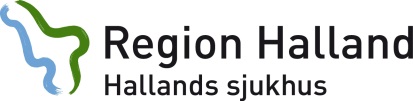 Ansvarig läkare:Mott/Avd:Ansvarig läkare:Mott/Avd:Ansvarig läkare:Mott/Avd:Ansvarig läkare:Mott/Avd:Ansvarig läkare:Mott/Avd:Ansvarig läkare:Mott/Avd:Ansvarig läkare:Mott/Avd:Ansvarig läkare:Mott/Avd:Person-nr:Namn: Tfn-nrPerson-nr:Namn: Tfn-nrPerson-nr:Namn: Tfn-nrPerson-nr:Namn: Tfn-nrPerson-nr:Namn: Tfn-nrDatumÅr mån dagP-PKINRAntal tabl Waran à 2,5 mgAntal tabl Waran à 2,5 mgAntal tabl Waran à 2,5 mgAntal tabl Waran à 2,5 mgAntal tabl Waran à 2,5 mgAntal tabl Waran à 2,5 mgAntal tabl Waran à 2,5 mgAntal tabl Waran à 2,5 mgNästa provÅr mån dagSignMeddelandeMeddelandeDatumÅr mån dagP-PKINRMåTiOnToFrLöLöSöNästa provÅr mån dagSignMeddelandeMeddelande